Pledoarie pentru carte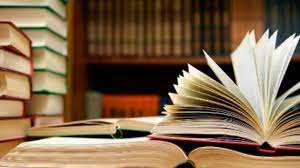 	În 23 aprilie s-a sărbătorit Ziua internațională a Cărții și a Dreptului de Autor iar la nivel național și cea a bibliotecarului.	Multe s-au scris despre carte de-a lungul timpului, însă în vremurile prezente este necesar mai mult ca niciodată să subliniem importanța ei. În societatea cunoașterii, în care afluxul informațional este unul masiv, în care mijloacele de informare și documentare se diversifică rapid, singura – cartea - este cea care răzbate tumultul trăirilor și ne aduce stabilitate și încredere.	Biblioteca Casei Corpului Didactic Sibiu vă propune spre lecturare cartea ”Puterea cărții”, autor Ion Stoica, în care veți găsi argumente solide pentru a înțelege pe deplin cartea și rolul ei.	Autorul tratează cartea ca pe o regină și o numește ”suverană peste imperiile cunoașterii” iar când o compară cu diversele forme de a trasmite mesaje, o așează în ”vârful piramidei”. Tehnologia ultimelor decenii a creat instrumente informaționale cu o capacitate mai mare de condensare, cu viteze incomparabil superioare de înregistrare și regăsire, de ordonare și combinare, însă doar împreună cu cartea, cititorul poate să formeze un cuplu discret și trainic.	Autorul menționează că ”puterea cărții într-o țară se împlinește prin calitatea actului lecturii. Nu există inapți pentru lectură, există doar trepte și condiții ale procesului și există mai ales o filosofie a relației cu lumea și cu sine, o filosofie a participării din care absența cărții echivalează cu superficialitatea și cu neîmplinirea.” Privită de pe această poziție, întrebarea despre puterea cărții în stat este întemeiată și gravă și trimite la a cugeta profund nu atât la viitorul cărții cât la sărăcia unei umanități fără cărți.	Ca resursă educațională, pe lângă cea în format tipărit menționată anterior, vă propunem un ghid de promovare a lecturii în format pdf intitulat ”Lectura și creativitatea”. În paginile lui veți găsi multiple exemple de atragere a elevilor spre lectură.	Vă invităm, așadar, să poposiți cu reflecție asupra ambelor forme de mijocire a informației, pentru că ele se completează, sunt căi și mijloace ale creșterii exigenței, ale diversității și ale dezvoltării generale.								Biblioteca CCD								Maria Pitariu -bibliotecar